
LAKELAND PLAYER TRANSFER / RELEASE FORM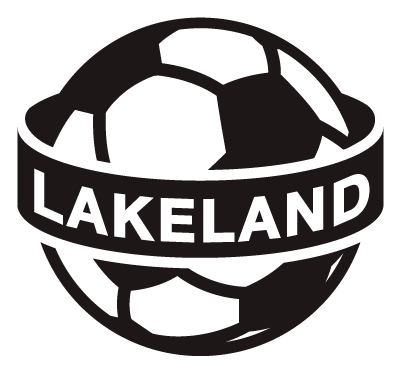 Internal – Out of DistrictMISSING INFORMATION WILL CAUSE DELAYS IN PLAYER TRANSFERS / PLAYER RELEASESMISSING INFORMATION WILL CAUSE DELAYS IN PLAYER TRANSFERS / PLAYER RELEASESPlayer’s Name:Date of Birth:Address:Address:Address                                      City                              Prov.            Postal CodePhone Number:Current Community:Division & Tier:Season:                   Indoor                                OutdoorDate of Transfer / Release:New District:New Community:Division & Tier:Season:                   Indoor                                OutdoorPlease ensure all signatures needed are present BEFORE sending it to LDSA Executive Director.Email: execdir@lakelandsoccer.caPlease ensure all signatures needed are present BEFORE sending it to LDSA Executive Director.Email: execdir@lakelandsoccer.caReleasing Coach:Releasing Coach:Signature                                                                DateReleasing Community Representative:Releasing Community Representative:Signature                                                                DatePlayer’s Signature:Parent’s Signature (under 12 years old):Player’s Signature:Parent’s Signature (under 12 years old):Signature                                                                DateLakeland Executive DirectorLakeland Executive DirectorSignature                                                                Date